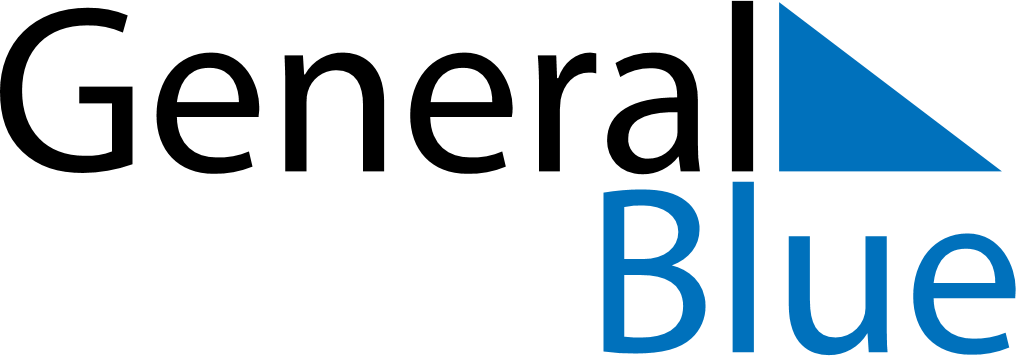 January 2023January 2023January 2023EthiopiaEthiopiaMondayTuesdayWednesdayThursdayFridaySaturdaySunday12345678Christmas Day910111213141516171819202122Epiphany232425262728293031